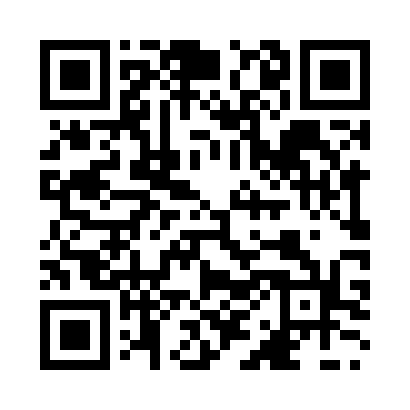 Prayer times for Kitwe, ZambiaMon 1 Apr 2024 - Tue 30 Apr 2024High Latitude Method: NonePrayer Calculation Method: Muslim World LeagueAsar Calculation Method: ShafiPrayer times provided by https://www.salahtimes.comDateDayFajrSunriseDhuhrAsrMaghribIsha1Mon5:016:1212:113:316:107:162Tue5:016:1212:113:316:097:163Wed5:016:1212:103:316:097:154Thu5:016:1212:103:316:087:145Fri5:016:1212:103:316:077:146Sat5:026:1212:093:306:077:137Sun5:026:1212:093:306:067:138Mon5:026:1212:093:306:057:129Tue5:026:1212:093:306:057:1210Wed5:026:1212:083:296:047:1111Thu5:026:1312:083:296:047:1012Fri5:026:1312:083:296:037:1013Sat5:026:1312:083:296:027:0914Sun5:026:1312:073:286:027:0915Mon5:026:1312:073:286:017:0816Tue5:026:1312:073:286:017:0817Wed5:026:1312:073:286:007:0718Thu5:026:1312:063:276:007:0719Fri5:026:1312:063:275:597:0620Sat5:026:1312:063:275:597:0621Sun5:026:1312:063:275:587:0622Mon5:026:1412:063:265:587:0523Tue5:026:1412:053:265:577:0524Wed5:026:1412:053:265:577:0425Thu5:026:1412:053:265:567:0426Fri5:026:1412:053:255:567:0327Sat5:026:1412:053:255:557:0328Sun5:026:1412:053:255:557:0329Mon5:026:1512:053:255:547:0230Tue5:026:1512:043:245:547:02